Разработали: Шапошникова Оксана Вениаминовна, учитель математики, МБОУ Ивановская СОШ №2, Шарыповский район;Сюсина Анастасия Алексеевна, учитель математики, МБОУ Шушенская СОШ №8, Шарыповский район;Любимова Зинаида Григорьевна, учитель математики, МБОУ Агинская СОШ №1, Саянский район.Тема занятия по математике:  «Обыкновенные дроби»Класс: 6-7 (класс-комплект, ЛУО).Тип урока: закрепление материала.Вид урока: урок-путешествие.Цель урока:  закрепить знания  по теме «Обыкновенные дроби».Задачи: Образовательная:формирование навыков классификации (правильные, неправильные, смешанные) дробей  через выполнение упражнения;Коррекционная:коррекция устойчивости и переключения внимания через разный вид деятельности;Развивающая:развитие познавательного интереса к предмету через игровую деятельность;Воспитательная:воспитать умение работать в паре через взаимопроверкуОборудование: компьютер, проектор, экран;карточки к устному счету;раздаточный материал для работы;игровой материал.Форма работы: фронтальная, работа в парах.ХОД УРОКАI. Мобилизующий  этап (1 мин.)У: Здравствуйте, ребята. Сегодня нам предстоит урок-путешествие. А путешествовать мы будем с необычными числами. Как называются эти числа, вы сможете узнать, выполнив следующее задание.Обучающимся раздаются карточки с заданием для устного счета.II. Устный счет (10 мин.)У: Посчитаем устно. (Ученики стоят после приветствия учителя, им кидается мягкий мячик с различными примерами на различные виды  арифметических действий, дети отвечают и садятся).Примерные задания: 2*2=4                       77:1=7718+93=111               100*0=025:5=5                      100-25=7590-13=77                  65+17=821. Работа по карточкеУ: Перед Вами карточки. Нужно: Выбрать соответствующую карточку с дробью и буквой. Наложить карточку на картинку из ленты Прочитать полученное слово.Все обучающиеся выполняют задание на карточке №1.Карточка №1.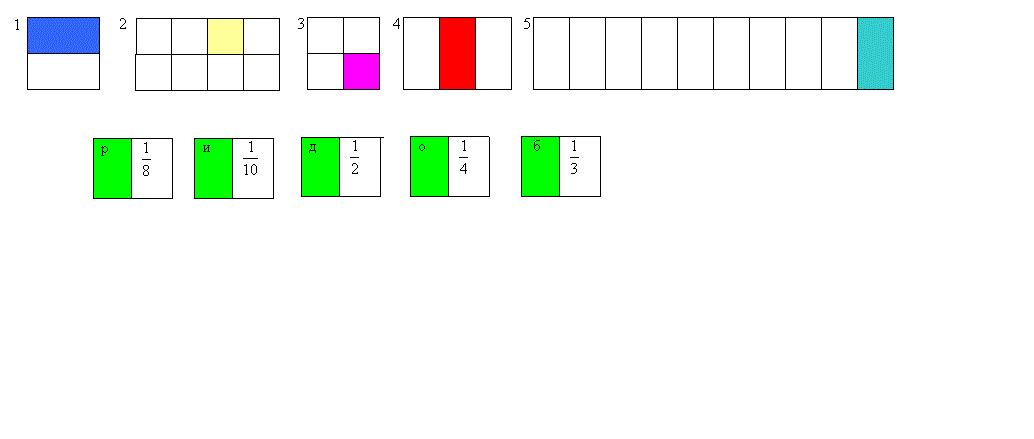 У: Ребята, у каждого из Вас получилось слово. (Обращаемся к определенным детям, называем по именам. Для закрепления. Можно проговорить вместе. Выводим на мониторе правильное слово: ДРОБИ)III. Основной этап (10 мин.)У: Ребята, а что у нас изображено на экране? 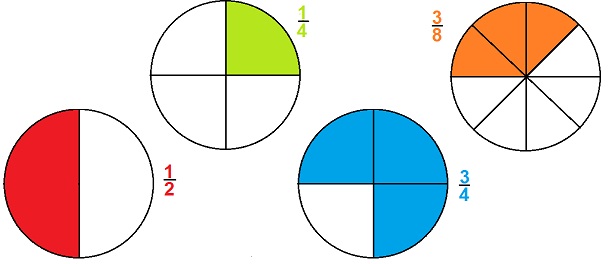 О: Круги.У: Что сделали с кругами?О: Разделили.У: Ребята, на сколько частей поделен каждый круг??О: Ответы детейУ: А теперь давайте скажем, как называется число, записанное над чертой?О: Ответы детейУ: А число, записанное под чертой?О: Ответы детейУ:  Для того чтобы вспомнить какие дроби бывают, мы с Вами поработаем на карточках. (Учитель раздает карточки с заданием)IV. Пальчиковая гимнастика( 3 мин.)Учитель вместе с детьми выполняет все задания.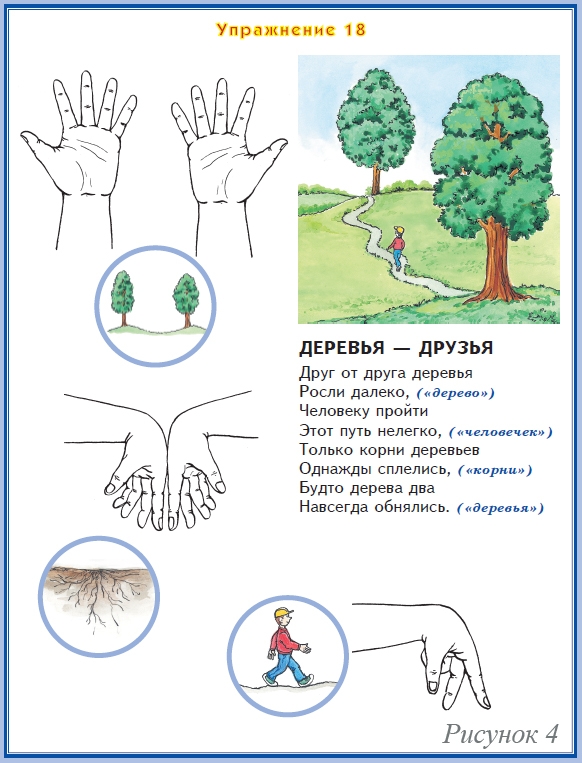 V. Самостоятельная работа (10 мин.)У: Теперь мы с Вами откроем рабочие тетради, запишем число, классная работа и тема урока.VI. Итог урока (рефлексия) (2 мин.)Мы теперь знаем что такое дроби?Вы сможете отличить правильную, неправильную и смешанную дробь?Вам было интересно на уроке?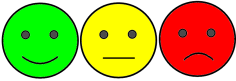 VII. Разбор и запись домашнего задания (4 мин.) Задание на карточках аналогичное заданиям из самостоятельной работы. Автор: АнтоноваТема урока: «Сложение и вычитание чисел в пределах 20 без перехода через разряд»Класс: 2 Тип урока: закрепление материала.Вид урока: урок-путешествие. Цели урока: Образовательные:закрепить умение учащихся производить вычисления чисел в пределах 20 без перехода через разряд; знания  о составных частях  арифметической задачи.Коррекционно-развивающие:развивать словесно-логическое мышление через решение логических задач, работу с числовым рядом;корригировать устойчивость и переключаемость внимания через различные виды деятельности на уроке.Воспитательные:      1.  воспитывать мотивацию к  учению;       2.  прививать  интерес к предмету математики.Оборудование: рисунки с изображениями персонажей сказки: Алеша Попович, Любава и Бабушка, кот Баюн, Леший, Тугарин - Змей, рисунки с изображением леса, поля, избушки, сундучка, цветок из геометрических фигур,   индивидуальные карточки с примерами, счетный материал, карточки с цифрами, запись детской хороводной песни.Ход урока.Мобилизующий этап.Звучит веселая музыка. Учитель приветствует учеников.У: Ребята,  сегодня у нас  не совсем обычный урок. Мы  совершим увлекательное путешествие в сказочный мир, увидим сказочных героев, но прежде  давайте прочитаем, что вам надо знать и уметь, чтобы попасть в сказку. Дети читают на доске: Мы должны уметь решать задачи в 1 действие. Мы должны знать приемы сложения и вычитания чисел в пределах 20.  У: Итак, сказка начинается….. Не скакать  врагам по нашей земле. Не топтать их коням землю русскую. Не затмить им солнце наше красное. Век стоит Русь не шатается, и века простоит не шелохнется, пока есть сильные, могучие богатыри на славной Руси. Таким богатырем был и Алеша Попович.  Но повадился   в то древнее время хитрый Тугарин – змей русскую землю топтать, людей воровать. Украл он невесту Алешину - Любаву и ее бабушку, да утащил на гору высокую, опасностей полную. Учитель вывешивает на доску изображения героев сказки.У: Что, ребята, отправимся с Алешей выручать Любаву и ее бабушку? Тогда в путь. И первое, что мы видим на пути это камень, давайте хором прочитаем, что на нем написано. Д: «Кто налево пойдет – ничего не найдет, кто направо пойдет, тот Тугарина – змея  найдет».У: Куда направимся, ребята?Д: Мы  направимся направо. Устный счет.1.  Решение примеров. У:  А впереди у нас лес дремучий. Как вы понимаете выражение «дремучий» лес? Д:  Это значит лес густой, в  нем много деревьев. У: Какие деревья растут в лесу?Д:  В лесу растут березы,  ели, сосны. У: А в лесу грибов видимо-невидимо. Какие съедобные грибы вы знаете?Д:  Подосиновик, подберезовик, лисичка, сыроежка. У: А в этом лесу все грибы ядовитые. Как они называются (показывает изображения мухоморов).Д: Эти грибы называются  мухоморы. У: Чтобы  по лесу пройти, нужно на мухоморах примеры правильно решить.Раздаются рисунки мухоморов с примером. Учащиеся  решают примеры,  сверяясь с ответом на обратной стороне изображения гриба.  11+3 =14    15-5=10     17-4=13   18-6=12   20-9=11    10+5=15    20-4=16    Ответ закрепляют на доске.2. Работа с числовым рядом. У: Дорога по лесу непроста, давайте расставим полученные числа по порядку. Д: 10,11,12,13,14,15,16.У: Каких чисел у нас не хватает до двадцати? Д: 17,18,19,20.У: Что мы составили?Д:  Мы составили числовой ряд. У: Давайте прочитаем получившийся числовой рядД: 10,11,12,13,14,15,16,17,18,19,20.У: Теперь в обратном порядкеД:  20,19,18,17,16,15,14,13,12,11,10.У: Посчитайте от 17 до 20, от 13 до 18, от 12 до 16Д: 17,18,19,20;  13,14,15,16,17,18;   12,13,14,15,16. У:  Какое число идет при счете перед числом 10, 16, 12?Д:  9, 15, 11.У: Какое число идет при счете за числом 13, 14,  18?Д:  14, 15, 17.У: Какое число больше 16 на 1, 14 на 1?Д:  17, 15. 3.Решение логических задач.У: У нас на пути быстрая   и бурная река, а через нее мост из стекла. Как называется мост из стекла? Д:  Стеклянный мост. У: А если мост из дерева? Бетона? Камня? Железа? Д: Деревянный мост. Бетонный мост. Каменный мост. Железный мост. У:  На мосту стеклянном кот Баюн, верный товарищ Тугарина,  ходит, разные загадки да задачки придумывает. У него через мост без выполнения задания не пройдешь. На вопросы отвечайте – ответ на карточке поднимайте. Учитель раздает учащимся карточки с цифрами 4,6,8- сколько ушей у 3 мышей? - сколько ушей у 2 малышей? - сколько лапок у 2 кошек? - сколько лап 4 гусей? - сколько углов у 2 домов?У: Что необычного вы заметили во всех ответах?Д: Все  числа в ответах четные. У: Вы правильно справились со всеми заданиям,  пропускает вас кот через мост.  III. Пальчиковая гимнастика. У: Продолжается наше путешествие и, прежде чем начать писать в тетради, надо размять пальчики. Дети поглаживают подушечками пальцев поверхность стола и говорят: Меж еловых мягких лап(барабанят пальцами по столу)дождик кап-кап-кап(хлопают в ладоши)Где сучок давно засох(вращают кистями рук)Серый мох, мох, мохГде листок к листку прилип(касаются подушечками пальцев правой руки – подушечек пальцев левой руки)Вырос гриб, гриб, гриб(сжимают кулачки)Кто нашел его друзья?(хлопок в ладоши)Это я, я, я!(гладят себя по голове)IV. Минутка чистописания. Упражнение на развитие зрительного восприятия. У:   Спустились мы с моста и перед нами поляна с цветами. Какие вы знаете полевые цветы?Д:  Ромашка, клевер, василек. У: На этой поляне вырос цветок необычный, от других отличный.  Все лепестки у него разной формы. Какие геометрические фигуры вы видите?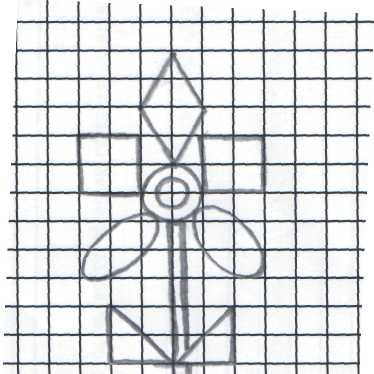 Учитель выставляет на доску изображение цветка из геометрических фигур.Д: Квадрат, овал, круг,  треугольник,   ромб, прямоугольник. У: Давайте посчитаем,  сколько всего геометрических фигур? Д: 10 геометрических фигур. У: Мы с вами будем писать цифру 10.Учитель показывает правильное написание цифры 10 на доске, дети прописывают в воздухе, потом  в тетради. У: Какую цифру мы учились писать? Д: Мы учились писать цифру 10. V.  Закрепление материала. 1. Решение примеров. У: Наше путешествие по сказке продолжается. На дороге   стоит большой сундук, на нем замок, чтоб замок открыть, надо примеры на карточках решить.  Учитель раздает учащимся карточки с примерами,  дифференцированными по объему и сложности. Дети решают примеры в тетради. 1 группа	 2 группа	20-17   10+3	14-1      12+1	17-14   12+1	17-4     11+2	19-16   11+2	15-2     13+0	13-10   13+0У: Подчеркните  в ответах  десятки и единицы. Что  вы заметили?Д:  Все  единицы в ответах равны 3. У:  Правильно решили все примеры, сундук открывается. А там мяч. Выходим все играть в мяч.Физминутка с элементами логоритмики, направленная на снятие мышечного напряжения и утомления.У: Реши пример, а ответ отстучи.Учитель бросает мяч и говорит пример, а дети должны поймать и отстучать мячом ответ, проговаривая каждое число. У: Повтори за мной. Учитель показывает движение с мячом, а дети должны повторить.У: Хорошо мы отдохнули, а теперь садитесь, путешествие продолжается.2. Решение  простой арифметической задачи. У: Ребята, смотрите, избушка, а в ней живет Леший. Свою задачу нам приготовил.  «Леший собрал в первый день 10 шишек, а во второй день  на 3 шишки больше. Сколько шишек собрал Леший во второй день?» У: Ребята, что это я вам прочитала? Д: Вы прочитали нам задачу. У: О чем эта задача? Д:  Эта задача о шишках. У: Давайте решим ее. Сначала  прочитаем условие задачи.Д: «Леший собрал в первый день 10 шишек, а во второй день  на 3 шишки больше».У: Что нам известно из условия задачи? Д:  Нам известно, что в первый день Леший собрал 10 шишек. У: А  известно, сколько шишек собрал Леший во второй день? Д: Неизвестно, но сказано, что он собрал во второй день на 3 шишки больше. У: А что значит на 3 шишки  больше?Д: Это значит, что   он собрал столько же и еще 3. У: А теперь прочитаем вопрос задачи. Что мы должны узнать? Д: «Сколько шишек собрал Леший во второй день?»У: Сколько действий в задаче? Д: В задаче  одно действие. У: Составим рисунок к задаче,  шишки  в  рисунке заменим  кружочками.Учитель составляет рисунок и ведет запись задачи на доске, учащиеся работают в тетради. У: Нарисуйте, сколько шишек собрал Леший  в первый день.Д: В первый день Леший собрал 10 шишек. У: А во второй? Д:  Неизвестно, но сказано, что на  три шишки больше, чем в первый день.У: Значит, рисуем 10 шишек и еще 3 шишки.  Раскрасим шишки  коричневым карандашом.У:   Теперь составим краткую запись 1 день – 10 ш.2 день  - ?  на 3 ш. больше У: Какое правило мы должны  помнить, записывая слово «шишки»?Д:  Жи-ши пиши с буквой «И».У: Как узнать, сколько шишек собрал Леший  во второй день? Д:  К 10 прибавить 3.  У:  Запишем это  действие в тетрадь. Учащиеся записывают 10ш.+3ш.=13ш.У:  Сколько получилось? Д: 13 шишек.У: Записываем ответ задачи. VI. Геометрический материал.У:  Вот и добрались мы до Тугарина – Змея.  Он готов отдать Любаву и бабушку, только если мечту его исполните. А мечтает он о корабле, чтобы по морям путешествовать. Давайте, ребята, поможем Тугарину осуществить его мечту, нарисуем в тетрадях по клеточкам корабль. Учитель раздает детям карточки с образцом. 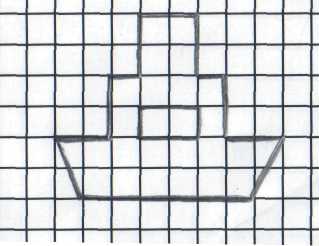 У: Красивые корабли у вас получились, рад Тугарин.  Говорит,  он вредный был,  потому что у него столько  кораблей не было.  Теперь есть, он добрым станет.VII. Итог урока.У: Вернулись Любава с бабушкой и Алешей Поповичем  домой. Благодарят вас за помощь. А бабушка, как самая старшая и мудрая совет вам дать хочет. Дети хором читаю на табличке:  Без терпения нет умения.  Как вы понимаете ее слова? Д: Надо внимательно слушать, много повторять, быть внимательным и тогда  многому научишься. У: «Спасибо!» -  говорят вам  герои нашей сказки. Пора пришла прощаться, тут и сказки счастливый  конец, а кто все внимательно слушал, все задания выполнял, тот молодец!У: Ребята, понравилась вам сказка? Д: Да. У: Что запомнилось вам больше всего? Что понравилось делать? Д: ………………………. У: Мне бы очень хотелось  узнать,  какое у вас после  урока настроение? Я предлагаю вам написать  свое имя под тем настроением, которое у вас сейчас: радостное, грустное, спокойное. Учащиеся пишут свое имя под изображением настроения. Всем спасибо.6 классИз ряда данных дробей соотнеси правильную и неправильную дробь.7 классИз ряда данных дробей соотнеси правильную, неправильную и смешанную дробь. Допишите по три дроби в каждый столбик.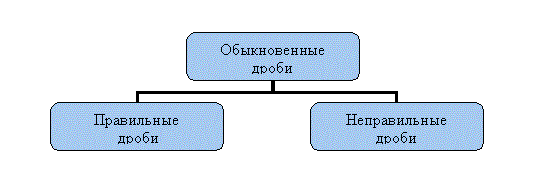 Дроби: 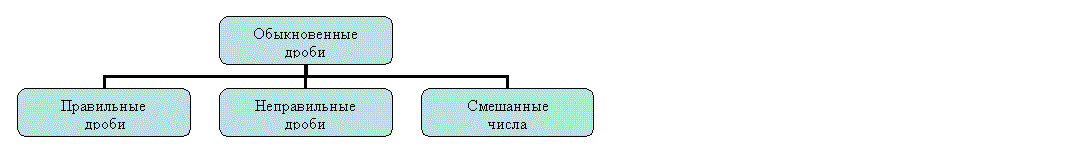                           Дроби: Проверяем выполнение задания с учителем. Задаём вопросы:У: Какие дроби записали в правильные дроби и почему?Выслушиваем ответы детей.У: А какие дроби записали в неправильные дроби и почему?Выслушиваем ответы детейУ: Молодцы. Отлично выполнили задание(Хвалим если задание выполнено правильно). Теперь поиграем с Вами. Ребята нам с Вами нужно заполнить всю цепочку дробями. Только 1 вариант заполняет правильными дробями, а 2 вариант неправильными дробями.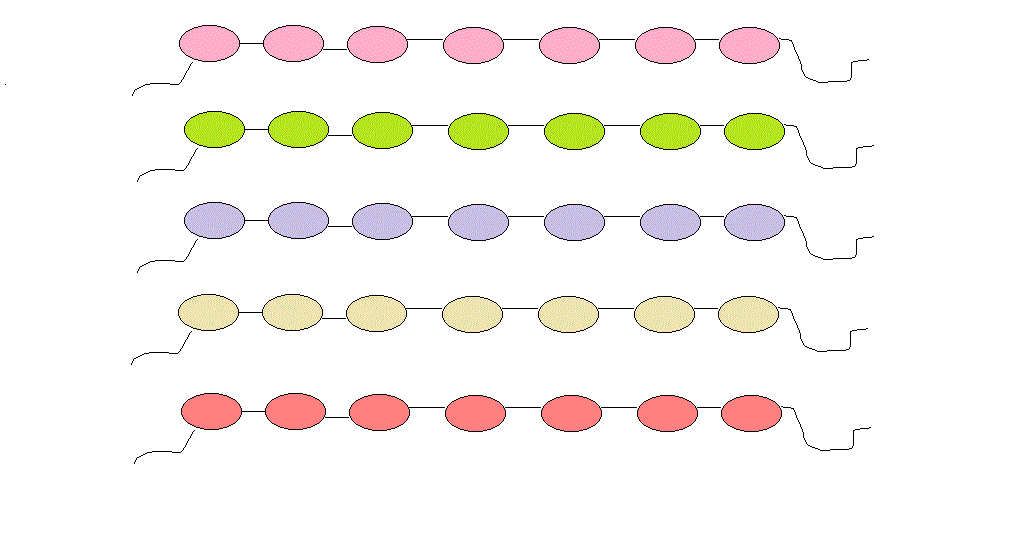 У: А теперь соединим наши цепочки в одну целую, так как вы захотите.После соединения проверяем заполнение цепочки и спрашиваем у детей принцип соединения.Проверяем выполнение задания с учителем. Задаём вопросы:У: Какие дроби записали в правильные дроби и почему?Выслушиваем ответы детей.У: Какие дроби записали в неправильные дроби и почему?Выслушиваем ответы детей.У: А какие дроби записали в смешанные числа и почему?Выслушиваем ответы детей.6 класс7 классСтр. 80, № 307
Начертите в тетради квадрат. Закрасьте  этого квадрата. Какая часть квадрата осталась не закрашенной. 
Стр. 80, № 308
1) Начертите отрезок длиной 9 см, разделите его на девять равных частей и обозначьте на нём дроби .Стр.182, № 604
Начертите два одинаковы квадрата. Первый квадрат разделите на две доли, второй квадрат – на четыре доли. Где более крупные доли?Заштрихуйте по одной доле в каждом квадрате. Обозначьте дробями выделенные части.Стр. 183, № 612
Рассмотрите числа и выпишитеА) Все смешанные числа;Б) Все правильные дроби;В) Все неправильные дроби. Выполняем взаимопроверку по ключуСтр. 80, № 307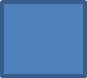 Стр. 80, №308Выполняем взаимопроверку по ключуСтр.182, № 604Стр. 183, № 612А) Б) В) 6 класс7 классНачертите в тетради квадрат. Закрасьте  этого квадрата. Какая часть квадрата осталась не закрашенной. 
Начертите два одинаковы квадрата. Первый квадрат разделите на 4 доли, второй квадрат – на 9 долей. Где более крупные доли?Заштрихуйте по одной доле в каждом квадрате. Обозначьте дробями выделенные части.